Bio-DataFull Name	:-    Dr. Gagan Kumar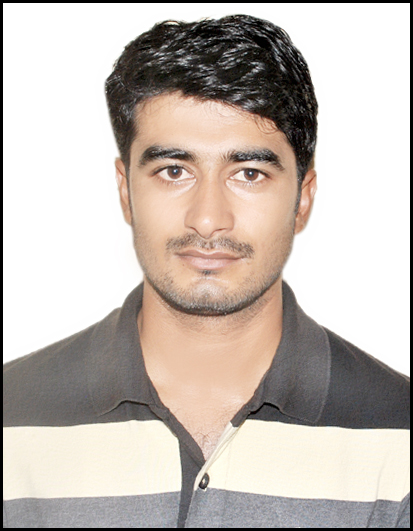 Father’s Name:-  Mr. Bangali SinghMother’s Name:- Mrs. Shyamvati DeviDate of Birth	   :- 01/01/1990Qualification      :- M.P.Ed./UGC NET/Ph.D.Mobile No.         :- 9410088001E-mail ID              :- mr.gaganchaudhary@gmail.comPermanent Address:- VPO- Baramai, Distt.- Hathras, 281302, U.P.Present Address:- BK nagar (in front of KV),Kasrawad road, Khargone Post                       :- Sports Officer Date of Joining     :- 16/12/2019 Date of Regularization:-  Date of Confirmation:-  Date of  Probation :- Orientation course :-    Date 		    	       Name of  ASC/University  	1. …………………………………            …………………………………………………………………..Refresher course :-       Date			       Name of ASC/University              1. …………………………………            ………………………………………………………………….. Senior Grade         :- ………………………………………………………………….. Selection Grade     :- …………………………………………………………………..  Date of Promotion :- ………………………………………………………………….. Number of Attended Workshops  :- 03.. Number of Attended Seminars/conferences  :-1.International:-01  2.National:-06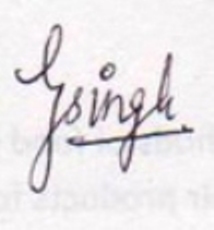  Number of Published papers in journal  :-  04Signature:- 